В соответствии с Федеральным законом от 6 октября 2003 года                                № 131-ФЗ «Об общих принципах организации местного самоуправления в Российской Федерации», Федеральным законом от 30 ноября 2001 года                            № 178-ФЗ «О приватизации государственного и муниципального имущества», Положением о порядке управления и распоряжения объектами муниципальной собственности Новокубанского городского поселения Новокубанского района, утвержденным решением Совета Новокубанского городского поселения Новокубанского района от 18 сентября 2015 года № 146, на основании прогнозного плана приватизации муниципального имущества Новокубанского городского поселения Новокубанского района на 2020 год, утвержденного решением Совета Новокубанского городского поселения Новокубанского района от 29 ноября 2019 года № 54, руководствуясь Уставом Новокубанского городского поселения Новокубанского района, п о с т а н о в л я ю:1. Провести продажу имущества – объектов движимого муниципального имущества электросетевого комплекса, находящихся в муниципальной собственности Новокубанского городского поселения Новокубанского района, без объявления цены в электронной форме, согласно документации о проведении продажи имущества – объектов движимого муниципального имущества электросетевого комплекса, находящихся в муниципальной собственности Новокубанского городского поселения Новокубанского района, без объявления цены в электронной форме.2. Утвердить документацию о проведении продажи имущества – объектов движимого муниципального имущества электросетевого комплекса, находящихся в муниципальной собственности Новокубанского городского поселения Новокубанского района, без объявления цены в электронной форме, согласно приложению к настоящему постановлению.3. Отделу имущественных и земельных отношений администрации Новокубанского городского поселения Новокубанского района (Еремина) обеспечить размещение извещения и информации о проведении продажи имущества без объявления цены в электронной форме в информационно-телекоммуникационной сети «Интернет» на официальном сайте администрации Новокубанского городского поселения Новокубанского района (www.ngpnr.ru), официальном сайте Российской Федерации для размещения информации о проведении торгов (www.torgi.gov.ru), открытой для доступа неограниченного круга лиц части электронной площадки на сайте http://utp.sberbank-ast.ru.4. Контроль за исполнением настоящего постановления возложить на заместителя главы Новокубанского городского поселения Новокубанского района А.Е. Ворожко.5. Постановление вступает в силу с момента его подписания.Глава Новокубанского городского поселенияНовокубанского района		                     	                        Р.Р. КадыровДОКУМЕНТАЦИЯ о проведении продажи имущества – объектов движимого муниципального имущества электросетевого комплекса, находящихся в муниципальной собственности Новокубанского городского поселения Новокубанского района (далее - имущество), без объявления в электронной форме г. Новокубанск2020г.1. Общие положения1.1. Продажа имущества без объявления цены проводится в соответствии с Федеральным законом от 21 декабря 2001 года № 178-ФЗ «О приватизации государственного и муниципального имущества», постановлением Правительства РФ от 27 августа 2012 года № 860 «Об организации и проведении продажи государственного или муниципального имущества в электронной форме», Уставом Новокубанского городского поселения Новокубанского района, Положением о порядке управления и распоряжения объектами муниципальной собственности Новокубанского городского поселения Новокубанского района, утвержденным решением Совета Новокубанского городского поселения Новокубанского района от 18 сентября 2015 года № 146, решением Совета Новокубанского городского поселения Новокубанского района от 29 ноября 2019 года № 54 «Об утверждении прогнозного плана приватизации муниципального имущества Новокубанского городского поселения Новокубанского района на 2020 год», решением комиссии по приватизации муниципального имущества Новокубанского городского поселения Новокубанского района (от 20 июля 2020 года протокол № 2/5).1.2. Продавцом имущества является администрация Новокубанского городского поселения Новокубанского района (далее – Продавец), расположенная по адресу: 352240, город Новокубанск, улица Первомайская, 128; адрес электронной почты: admgornovokub@mail.ru. Контактное лицо: ведущий специалист отдела имущественных и земельных отношений администрации Новокубанского городского поселения Новокубанского района И.В. Рыбалко. Контактный телефон: 8(86195) 3-27-73.1.3. Продажа имущества без объявления цены будет проводиться оператором электронной площадки - ЗАО «Сбербанк – АСТ», владеющим сайтом http://utp.sberbank-ast.ru в информационно-телекоммуникационной сети «Интернет» (далее – Оператор).1.4. Информация о проведении продажи имущества без объявления цены размещается на официальных сайтах: www.torgi.gov.ru, www.ngpnr.ru и на электронной площадке в информационно-телекоммуникационной сети «Интернет» ЗАО «Сбербанк – АСТ»: www.utp.sberbank-ast.ru (далее электронная площадка). 2. Имущество, выставляемое на торгиПредметом продажи имущества без объявления цены является имущество, находящееся в муниципальной собственности Новокубанского городского поселения Новокубанского района.На продажу имущества без объявления цены выставляются - объекты движимого муниципального имущества электросетевого комплекса (8 объектов) одним лотом. Лот № 2Объекты движимого муниципального имущества электросетевого комплекса, в том числе: воздушная линия 0,4 кВ от ТП5, общей протяженностью 810 м, расположенная по адресу: г. Новокубанск, ул. Зеленая, ул. Крайняя, ул. Щорса;воздушная линия 0,4 кВ от ТП5, общей протяженностью 729 м, расположенная по адресу: г. Новокубанск, ул. Розы Люксембург;воздушная линия 0,4 кВ от ТП8, общей протяженностью 481 м, расположенная по адресу: г. Новокубанск, «Восточная сторона»;воздушная линия 0,4 кВ от ТП8, общей протяженностью 853 м, расположенная по адресу: г. Новокубанск, «Западная сторона»;воздушная линия 0,4 кВ от ТП8, общей протяженностью 840 м, расположенная по адресу: г. Новокубанск, ул. Победы;воздушная линия 0,4 кВ от ТП9, общей протяженностью 783 м, расположенная по адресу: г. Новокубанск, Силовое эл. Оборудование;воздушная линия 0,4 КВ от ТП9, общей протяженностью 1246 м, расположенная по адресу: г. Новокубанск, «Абонентское освещение»;воздушная линия 0,4 КВ от ТП9, общей протяженностью 104 м, расположенная по адресу: г. Новокубанск, РЦ «Огонек надежды».Целевое назначение имущества – организация электроснабжения в целях обеспечения потребителей и исполнителей коммунальных услуг Новокубанского городского поселения Новокубанского района – электроснабжение.Вид приобретаемого права на объекты муниципального имущества – собственность.Способ приватизации – продажа имущества без объявления цены в электронной форме с обременением, обязательствами по эксплуатации (эксплуатационные обязательства) в отношении этого Имущества.Эксплуатационные обязательства.В отношении объектов электросетевого хозяйства установлены следующие эксплуатационные обязательства, которые обязан выполнять победитель продажи имущества без объявления цены:использовать и эксплуатировать имущество в соответствии с Федеральным законом от 26 марта 2003 года № 35-ФЗ «Об электроэнергетике», Правилами технической эксплуатации электрических станций и сетей Российской Федерации, утвержденными Приказом Минэнерго России от 19 июня 2003 года № 229, Правилами устройства электроустановок (ПУЭ), утвержденными Минэнерго России от 08 июля 2002 года № 204 и другими нормативными актами Российской Федерации, субъекта Российской Федерации, органов местного самоуправления в сфере электроэнергетики исключительно по назначению – для отпуска электроэнергии и оказания услуг по электроснабжению потребителей и абонентов Новокубанского городского поселения Новокубанского района бессрочно;обязанность поставлять потребителям и абонентам товары, оказывать услуги по регулируемым ценам (тарифам) в соответствии с нормативными правовыми актами Российской Федерации и обеспечивать возможность получения потребителями и абонентами соответствующих товаров, услуг, за исключением случаев, если прекращение или приостановление предоставления потребителям товаров, услуг предусмотрено нормативными правовыми актами Российской Федерации;максимальный период прекращения поставок потребителям и абонентам соответствующих товаров, оказания услуги допустимый объем непредоставления соответствующих товаров, услуг, превышение которых является существенным нарушением эксплуатационного обязательства собственником и (или) законным владельцем регламентируется Федеральным законом от 26 марта 2003 года № 35-ФЗ «Об электроэнергетике», Правилами технической эксплуатации электрических станций и сетей Российской Федерации, утвержденными Приказом Минэнерго России от 19 июня 2003 года № 229, Правилами устройства электроустановок (ПУЭ), утвержденными Минэнерго России от 08 июля 2002 года № 204, Постановлением Правительства Российской Федерации             от 04 мая 2012 № 442 «О функционировании розничных рынков электрической энергии, полном и (или) частичном ограничении режима потребления электрической энергии», Постановлением Правительства Российской Федерации от 06 мая 2011 № 354 «О предоставлении коммунальных услуг собственникам помещений в многоквартирных домах и жилых домов» и действующим законодательством Российской Федерации.Эксплуатационные обязательства в отношении объектов электросетевого комплекса и отдельных объектов таких систем, являющихся сложными вещами, распространяются на все их составные части.При внесении изменений в перечисленные нормативные правовые акты, покупатель должен руководствоваться ими с учетом внесенных изменений с даты их вступления в законную силу.В случае отмены перечисленных в данном пункте нормативных правовых актов, покупатель обязан исполнять требования действующего законодательства для эксплуатационных обязательств, включающие в себя максимальный период прекращения поставок потребителям и абонентам соответствующих товаров, оказания услуг и допустимый объем не предоставления соответствующих товаров, услуг.Эксплуатационные обязательства в отношении Имущества сохраняются в случае перехода права собственности на него к другому лицу.В связи с тем, что Продавец не является субъектом электроэнергетики, инвестиционные обязательства в отношении вышеуказанных объектов отсутствуют.Аукцион по продаже Имущества, назначенный на 13 ноября 2019 года, признан несостоявшимся по причине по причине отсутствия заявок на участие в аукционе.Продажа посредством публичного предложения Имущества, назначенная                   на 27 февраля 2020 года, признана несостоявшейся по причине отсутствия заявок на участие в продаже.3. Требования к участникам продажи имущества без объявления цены.3.1. Участники продажи имущества без объявления цены должны соответствовать требованиям, установленным законодательством РФ к таким участникам, в связи с чем, при проведении продажи имущества без объявления цены устанавливаются следующие обязательные требования к его участникам:1) участник не должен находиться в стадии ликвидации;2) в отношении участника должно отсутствовать решение арбитражного суда о признании участника - юридического лица, индивидуального предпринимателя банкротом и об открытии конкурсного производства;3) в отношении участника должно отсутствовать решение о приостановлении деятельности участника в порядке, предусмотренном Кодексом Российской Федерации об административных правонарушениях, на день подачи заявки на участие в продаже имущества без объявления цены.3.2. Покупателями муниципального имущества могут быть любые физические и юридические лица, за исключением: государственных и муниципальных унитарных предприятий; государственных и муниципальных учреждений; юридических лиц, в уставном капитале которых доля Российской Федерации, субъектов Российской Федерации и муниципальных образований превышает 25 процентов; юридических лиц, местом регистрации которых является государство или территория, включенные в утверждаемый Министерством финансов Российской Федерации перечень государств и территорий, предоставляющих льготный налоговый режим налогообложения и (или) не предусматривающих раскрытия и предоставления информации при проведении финансовых операций (офшорные зоны), и которые не осуществляют раскрытие и предоставление информации о своих выгодоприобретателях, бенефициарных владельцах и контролирующих лицах в порядке, установленном Правительством Российской Федерации.4. Порядок, место, даты начала и окончания срока подачи заявок с документами на участие в продаже имущества без объявления цены.4.1 Указанное в настоящем информационном сообщении время – московское. При исчислении сроков, указанных в настоящем информационном сообщении, принимается время сервера электронной торговой площадки – московское.4.2. Дата и время начала приема заявок на участие в продаже имущества без объявления цены – 23 июля 2020 года с 9:00.Дата и время окончания приема заявок на участие в продаже имущества без объявления цены - 18 августа 2020 года до 23:00.4.3. Заявка (приложение 1) подается путем заполнения ее формы, размещенной в открытой для доступа неограниченного круга лиц части электронной площадки (далее - открытая часть электронной площадки), с приложением электронных документов либо электронных образов документов (документов на бумажном носителе, преобразованных в электронно-цифровую форму путем сканирования с сохранением их реквизитов), заверенных электронной подписью претендента или участника либо лица, имеющего право действовать от имени соответственно претендента или участника, предусмотренных Федеральным законом о приватизации:физические лица и индивидуальные предприниматели - копию всех листов документа, удостоверяющего личность;юридические лица:копии учредительных документов; документ, содержащий сведения о доле Российской Федерации, субъекта Российской Федерации или муниципального образования в уставном капитале юридического лица (реестр владельцев акций либо выписка из него или заверенное печатью юридического лица и подписанное его руководителем письмо);документ, подтверждающий полномочия руководителя юридического лица на осуществление действий от имени юридического лица (заверенная печатью (в случае наличия) организации копия решения о назначении этого лица или о его избрании) и в соответствии с которым руководитель юридического лица обладает правом действовать от имени юридического лица без доверенности.В случае если от имени претендента действует его представитель по доверенности, к заявке должна быть приложена доверенность на осуществление действий от имени претендента, оформленная в установленном порядке, или нотариально заверенная копия такой доверенности. В случае, если доверенность на осуществление действий от имени претендента подписана лицом, уполномоченным руководителем юридического лица, заявка должна содержать также документ, подтверждающий полномочия этого лица.Все листы документов, представляемых одновременно с заявкой, должны быть пронумерованы.Одно лицо имеет право подать только одну заявку на один объект приватизации.Претенденты  также направляют свои предложения о цене имущества.Предложение о цене имущества (приложение 2) подается в форме отдельного электронного документа, которому Оператор обеспечивает дополнительную степень защиты от несанкционированного просмотра.4.4. Заявки подаются на электронную площадку, начиная с даты начала приема заявок до времени и даты окончания приема заявок, указанных в информационном сообщении.4.5. Заявки с прилагаемыми к ним документами, поданные с нарушением установленного срока, а также заявки с незаполненными полями, на электронной площадке не регистрируются программными средствами.4.6. При приеме заявок от Претендентов Оператор обеспечивает конфиденциальность данных о Претендентах и участниках, за исключением случая направления электронных документов Продавцу, регистрацию заявок и прилагаемых к ним документов в журнале приема заявок. 4.7. В течение одного часа со времени поступления заявки Оператор сообщает Претенденту о ее поступлении путем направления уведомления с приложением электронных копий зарегистрированной заявки и прилагаемых к ней документов.4.8. Зарегистрированная заявка является поступившим Продавцу предложением (офертой) Претендента, выражающим его намерение считать себя лицом, заключившим с Продавцом договор купли-продажи имущества по предлагаемой Претендентом цене имущества.Претендент не вправе отозвать зарегистрированную заявку. Претендент вправе подать только одно предложение по цене имущества, которое не может быть изменено.5. Порядок регистрации на электронной площадке5.1. Для обеспечения доступа к участию в продаже в электронной форме претендентам необходимо пройти процедуру регистрации на электронной площадке.5.2. Регистрации на электронной площадке подлежат претенденты, ранее не зарегистрированные на электронной площадке или регистрация которых на электронной площадке была ими прекращена.5.3. Регистрация на электронной площадке проводится в соответствии с Регламентом универсальной торговой платформы ЗАО «Сбербанк-АСТ».5.4. Подача заявки на участие осуществляется только посредством интерфейса универсальной торговой платформы ЗАО «Сбербанк-АСТ» торговой секции «Приватизация, аренда и продажа прав» из личного кабинета претендента.Регламент электронной площадки и инструкция для участника торгов по работе в торговой секции «Приватизация, аренда и продажа прав» универсальной торговой платформы ЗАО «Сбербанк-АСТ» размещена по адресу: http://utp.sberbank-ast.ru в разделе Информация. 6. Порядок ознакомления с документами и информацией об имуществе6.1. Информация о проведении продажи имущества без объявления цены размещается в открытой для доступа неограниченного круга лиц части электронной площадки на сайте http://utp.sberbank-ast.ru, на официальном сайте Российской Федерации для размещения информации о проведении торгов www.torgi.gov.ru, официальном сайте Продавца www.ngpnr.ru.6.2. Любое заинтересованное лицо независимо от регистрации на электронной площадке со дня начала приема заявок вправе направить на электронный адрес Оператора запрос о разъяснении размещенной информации.Такой запрос в режиме реального времени направляется в «личный кабинет» Продавца для рассмотрения при условии, что запрос поступил Продавцу не позднее               5 рабочих дней до даты окончания подачи заявок.В течение 2 рабочих дней со дня поступления запроса Продавец предоставляет Оператору для размещения в открытом доступе разъяснение с указанием предмета запроса, но без указания лица, от которого поступил запрос.6.3. Любое заинтересованное лицо независимо от регистрации на электронной площадке со дня начала приема заявок вправе осмотреть выставленные на продажу объекты движимого имущества.6.4. Документооборот между Претендентами, участниками торгов, Продавцом и Оператором осуществляется через электронную площадку в форме электронных документов либо электронных образов документов, заверенных электронной подписью лица, имеющего право действовать от имени Претендента.Наличие электронной подписи уполномоченного (доверенного) лица означает, что документы и сведения, поданные в форме электронных документов, направлены от имени Претендента, участника торгов, Продавца либо Оператора и отправитель несет ответственность за подлинность и достоверность таких документов и сведений (электронные документы, направляемые Оператором либо размещенные им на электронной площадке, должны быть подписаны усиленной квалифицированной электронной подписью лица, имеющего права действовать от имени Оператора). 7. Условия допуска и отказа в допуске к участию в продаже имущества без объявления цены7.1. К участию в процедуре продажи имущества допускаются лица, признанные Продавцом в соответствии с Федеральным законом о приватизации участниками.7.2. Претендент не допускается к участию в продаже имущества без объявления цены по следующим основаниям:представленные документы не подтверждают право Претендента быть покупателем имущества в соответствии с законодательством Российской Федерации.представлены не все документы в соответствии с перечнем, указанным в информационном сообщении о проведении продажи имущества без объявления цены, или оформление представленных документов не соответствует законодательству Российской Федерации.заявка подана лицом, не уполномоченным Претендентом на осуществление таких действий.Перечень указанных оснований отказа Претенденту в участии в продаже имущества без объявления цены является исчерпывающим.8. Приостановление продажи имущества без объявления ценыОператор приостанавливает проведение продажи имущества в случае технологического сбоя, зафиксированного программно-аппаратными средствами электронной площадки, но не более чем на одни сутки. Возобновление проведения продажи имущества начинается с того момента, на котором продажа имущества была прервана.В течение одного часа со времени приостановления проведения продажи имущества Оператор размещает на электронной площадке информацию о причине приостановления продажи имущества, времени приостановления и возобновления продажи имущества, уведомляет об этом участников, а также направляет указанную информацию Продавцу для внесения в протокол об итогах продажи имущества.Раздел 9. Место, порядок, дата и время проведения продажи имущества без объявления цены9.1. Процедура продажи имущества без объявления цены состоится 20 августа 2020 года в 10:30 на универсальной торговой платформе ЗАО «Сбербанк-АСТ» в сети Интернет http://utp.sberbank-ast.ru (торговая секция «Приватизация, аренда и продажа прав»).9.2. В день подведения итогов продажи Оператор обеспечивает доступ Продавца к поданным Претендентами документам, а также журналу приема заявок. В закрытой части электронной площадки размещаются имена (наименования) участников и поданные ими предложения о цене имущества.9.3. По результатам рассмотрения заявок и прилагаемых к ним документов Продавец принимает по каждой зарегистрированной заявке отдельное решение о рассмотрении предложения о цене имущества. Указанное решение оформляется протоколом об итогах продажи имущества без объявления цены.9.4. Покупателем имущества признается:1) в случае регистрации одной заявки и предложения о цене имущества - участник, представивший это предложение;2) в случае регистрации нескольких заявок и предложений о цене имущества - участник, предложивший наибольшую цену за продаваемое имущество;3) в случае если несколько участников предложили одинаковую наибольшую цену за продаваемое имущество - участник, заявка которого была подана на электронную площадку ранее других.9.5. Решение об итогах продажи имущества без объявления цены оформляется протоколом. Протокол об итогах продажи имущества без объявления цены подписывается Продавцом в день подведения итогов продажи имущества без объявления цены. 9.6. Процедура продажи имущества без объявления цены считается завершенной со времени подписания Продавцом протокола об итогах продажи имущества без объявления цены.9.7. В течение одного часа со времени подписания протокола об итогах продажи имущества без объявления цены победителю направляется уведомление о признании его победителем с приложением данного протокола, а также размещается в открытой части электронной площадки следующая информация:наименование имущества и иные позволяющие его индивидуализировать сведения;цена сделки;фамилия, имя, отчество физического лица или наименование юридического лица – победителя.9.8. Продажа имущества без объявления цены признается несостоявшейся, если в срок для приема заявок ни одна заявка не была зарегистрирована либо по результатам рассмотрения зарегистрированных заявок ни одно предложение о цене имущества не было принято к рассмотрению, и оформляется протоколом об итогах продажи имущества без объявления цены.Раздел 10. Заключение договора купли-продажи по итогам проведения продажи имущества без объявления цены, условия и сроки платежа, реквизиты счетов для оплаты по договору купли-продажи10.1. Договор купли-продажи имущества (приложение 3), заключается между Продавцом и победителем продажи имущества без объявления цены в соответствии с Гражданским кодексом Российской Федерации, Федеральным законом от 21 декабря 2001 года № 178-ФЗ «О приватизации государственного и муниципального имущества» в течение 5 рабочих дней с даты подведения итогов продажи имущества без объявления цены.10.2. Оплата по договору производится единовременно денежными средствами в течение 10 рабочих дней с даты заключения договора купли-продажи в размере, установленном по итогам продажи имущества.10.3. Оплата производится путем безналичного перечисления средств Покупателем со своего расчетного счета на счет Продавца:Администрация Новокубанского городского поселения Новокубанского района, расчетный счет № 40101810300000010013 УФК по Краснодарскому краю (администрация Новокубанского городского поселения Новокубанского района          л/с 04183011620) ИНН 2343017860 ОКТМО 03634101 КПП 234301001 БИК 040349001 БАНК Южное ГУ Банка России г. Краснодар КБК 99211402053130000410.Покупатель извещает Продавца об оплате путем предоставления копии платежного поручения.В платежном поручении, оформляющем оплату Имущества, должны быть указаны сведения о наименовании Покупателя, назначение платежа.Моментом оплаты считается день зачисления на расчетный счет УФК по Краснодарскому краю (администрация Новокубанского городского поселения Новокубанского района) денежных средств, указанных в настоящем разделе.Налог на добавленную стоимость уплачивается покупателем в установленном законом порядке. 10.4. Передача муниципального имущества осуществляется в соответствии с законодательством РФ и договором купли-продажи не позднее чем через тридцать дней после дня полной оплаты имущества. Передача имущества осуществляется по передаточному акту, подписываемому Покупателем и Продавцом, после заключения договора купли-продажи и оплаты приобретенного по договору имущества. 10.5. При уклонении покупателя от заключения договора купли-продажи имущества в установленный срок покупатель утрачивает право на заключение такого договора. В этом случае продажа имущества без объявления цены признается несостоявшейся.Приложение № 1 к документацииЗАЯВКА НА УЧАСТИЕ В ПРОДАЖЕ ИМУЩЕСТВА БЕЗ ОБЪЯВЛЕНИЯ ЦЕНЫВ ЭЛЕКТРОННОЙ ФОРМЕ«__» ___________ 20__ г.                                                                                          г. Новокубанскзаполняется юридическим лицом:(полное наименование юридического лица, подающего заявку)в лице _________________________________________________________________________, (фамилия, имя, отчество, должность)действующего на основании ______________________________________________________,(устава, доверенности и т.д.)именуемый далее Претендент,  заполняется физическим лицом, в том числе индивидуальным предпринимателем:____________________________________________________________________(ИП заявителя; фамилия, имя, отчество физического лица, подающего заявку)паспортные данные: серия___________________№____________________________________кем выдан ______________________________________________________________________________________________________________________________________________________дата выдачи _____________________________________________________________________зарегистрирован(а) по адресу: ________________________________________________________________________________именуемый далее Претендент, изучив информационное сообщение о проведении настоящей процедуры, включая опубликованные изменения, настоящим удостоверяет, что согласен приобрести объект муниципального имущества в соответствии с условиями, указанными в информационном сообщении: ______________________________________________________(наименование имущества, его основные характеристики и местонахождение)________________________________________________________________________________________________________________________________________ Претендент подтверждает, что располагает данными о Продавце, предмете продажи имущества без объявления цены, дате, времени и месте проведения продажи имущества без объявления цены, порядке его проведения, порядке определения победителя, заключения договора купли-продажи и его условиями, последствиях уклонения или отказа от подписания договора купли-продажи.Претендент подтверждает, что на дату подписания настоящей заявки ознакомлен с характеристиками имущества, указанными в информационном сообщении о проведении настоящей процедуры, что ему была представлена возможность ознакомиться с состоянием имущества в результате осмотра и относящейся к нему документации, в порядке, установленном информационным сообщением о проведении настоящей процедуры, претензий к Продавцу не имеет.Настоящей заявкой подтверждаем(-ю), что:против нас (меня) не проводится процедура ликвидации;в отношении нас (меня) отсутствует решение Арбитражного суда о признании банкротом и об открытии конкурсного производства;наша (моя) деятельность не приостановлена в порядке, предусмотренном Кодексом РФ об административных правонарушениях.Претендент гарантирует достоверность информации, содержащейся в документах и сведениях, находящихся в реестре аккредитованных на электронной торговой площадке Претендентов.Настоящей заявкой подтверждаем(-ю) свое согласие на обработку персональных данных.Адрес, телефон и банковские реквизиты Претендента:_______________________________________________________________________________________________________________________________________________________________________________________________________________________________________________________________________________________________________________________________________________________________________________________________________________________        Приложения:Для юридических лиц:1. Заверенные копии учредительных документов;2. Документ, содержащий сведения о доле Российской Федерации, субъекта Российской Федерации или муниципального образования в уставном капитале юридического лица (реестр владельцев акций либо выписка из него или заверенное печатью юридического лица и подписанное его руководителем письмо);3. Документ, который подтверждает полномочия руководителя юридического лица на осуществление действий от имени юридического лица (копия решения о назначении этого лица или о его избрании) и в соответствии с которым руководитель юридического лица обладает правом действовать от имени юридического лица без доверенности;4. Доверенность на осуществление действий от имени претендента, оформленная в установленном порядке, или нотариально заверенная копия такой доверенности (в случае, если от имени претендента действует его представитель по доверенности). В случае, если доверенность на осуществление действий от имени претендента подписана лицом, уполномоченным руководителем юридического лица, заявка должна содержать также документ, подтверждающий полномочия этого лица.5. Иные документы, представляемые по желанию Претендента в составе заявки: ___________.Для физических лиц:1. Копии всех листов документа удостоверяющего личность.2. Доверенность на осуществление действий от имени претендента, оформленная в установленном порядке, или нотариально заверенная копия такой доверенности (в случае, если от имени претендента действует его представитель по доверенности).3. Иные документы, представляемые по желанию Претендента в составе заявки: __________. Подпись Претендента (его полномочного представителя) _______________________________          ________________________________(должность заявителя, подпись)	                                                расшифровка подписи (фамилия, инициалы) «______»__________________20 __г.Приложение № 2 к документацииПРЕДЛОЖЕНИЕ О ЦЕНЕ ПРИОБРЕТЕНИЯ МУНИЦИПАЛЬНОГО ИМУЩЕСТВА«__» ___________ 20__ г.                                                                                          г. Новокубанскзаполняется юридическим лицом:(полное наименование юридического лица, подающего заявку)в лице _________________________________________________________________________, (фамилия, имя, отчество, должность)действующего на основании ______________________________________________________,(устава, доверенности и т.д.)именуемый далее Претендент,заполняется физическим лицом, в том числе индивидуальным предпринимателем:____________________________________________________________________(ИП заявителя; фамилия, имя, отчество физического лица, подающего заявку)паспортные данные: серия___________________№____________________________________кем выдан ______________________________________________________________________________________________________________________________________________________дата выдачи _____________________________________________________________________зарегистрирован(а) по адресу: ________________________________________________________________________________за объект продажи:Объекты движимого муниципального имущества электросетевого комплекса, в том числе: воздушная линия 0,4 кВ от ТП5, общей протяженностью 810 м, расположенная по адресу: г. Новокубанск, ул. Зеленая, ул. Крайняя, ул. Щорса;воздушная линия 0,4 кВ от ТП5, общей протяженностью 729 м, расположенная по адресу: г. Новокубанск, ул. Розы Люксембург;воздушная линия 0,4 кВ от ТП8, общей протяженностью 481 м, расположенная по адресу: г. Новокубанск, «Восточная сторона»;воздушная линия 0,4 кВ от ТП8, общей протяженностью 853 м, расположенная по адресу: г. Новокубанск, «Западная сторона»;воздушная линия 0,4 кВ от ТП8, общей протяженностью 840 м, расположенная по адресу: г. Новокубанск, ул. Победы;воздушная линия 0,4 кВ от ТП9, общей протяженностью 783 м, расположенная по адресу: г. Новокубанск, Силовое эл. Оборудование;воздушная линия 0,4 КВ от ТП9, общей протяженностью 1246 м, расположенная по адресу: г. Новокубанск, «Абонентское освещение»;воздушная линия 0,4 КВ от ТП9, общей протяженностью 104 м, расположенная по адресу: г. Новокубанск, РЦ «Огонек надежды»,предлагаю(ем) следующую цену: ________________________________________________________________________________(рублей цифрой)________________________________________________________________________________________________________________________________________________________________(рублей прописью)Подпись Претендента (его полномочного представителя) _______________________________          ________________________________(должность заявителя, подпись)	                                                расшифровка подписи (фамилия, инициалы) «______»__________________20 __г.Приложение № 3 к документацииДОГОВОР КУПЛИ-ПРОДАЖИМУНИЦИПАЛЬНОГО ИМУЩЕСТВА БЕЗ ОБЪЯВЛЕНИЯ ЦЕНЫГород Новокубанск, Краснодарского края,«__» ______________2020 годаАдминистрация Новокубанского городского поселения Новокубанского района в лице главы Новокубанского городского поселения Новокубанского района Кадырова Руслана Реминовича, действующего на основании Устава, именуемая в дальнейшем «Продавец», с одной стороны, и ______________________________________ в лице ___________________________________________________________действующего на основании _________________________________________________________ именуемое в дальнейшем «Покупатель», с другой стороны, являющееся победителем продажи имущества без объявления цены, на основании решения комиссии по приватизации муниципального имущества Новокубанского городского поселения Новокубанского района (протокол от «___» _____________ 2020 года № ___) заключили настоящий договор о нижеследующем:1. Предмет договора1.1. Продавец продает, а Покупатель приобретает объекты движимого муниципального имущества электросетевого комплекса, в том числе: воздушная линия 0,4 кВ от ТП5, общей протяженностью 810 м, расположенная по адресу: г. Новокубанск, ул. Зеленая, ул. Крайняя, ул. Щорса;воздушная линия 0,4 кВ от ТП5, общей протяженностью 729 м, расположенная по адресу: г. Новокубанск, ул. Розы Люксембург;воздушная линия 0,4 кВ от ТП8, общей протяженностью 481 м, расположенная по адресу: г. Новокубанск, «Восточная сторона»;воздушная линия 0,4 кВ от ТП8, общей протяженностью 853 м, расположенная по адресу: г. Новокубанск, «Западная сторона»;воздушная линия 0,4 кВ от ТП8, общей протяженностью 840 м, расположенная по адресу: г. Новокубанск, ул. Победы;воздушная линия 0,4 кВ от ТП9, общей протяженностью 783 м, расположенная по адресу: г. Новокубанск, Силовое эл. Оборудование;воздушная линия 0,4 КВ от ТП9, общей протяженностью 1246 м, расположенная по адресу: г. Новокубанск, «Абонентское освещение»;воздушная линия 0,4 КВ от ТП9, общей протяженностью 104 м, расположенная по адресу: г. Новокубанск, РЦ «Огонек надежды», (далее – Имущество).1.2. На момент заключения настоящего Договора Имущество принадлежит Продавцу на праве муниципальной собственности. Продавец подтверждает, что Имущество никому не продано, не заложено, в споре и под запрещением (арестом) не состоит. 1.3. Передача Имущества Покупателю подтверждается передаточным актом, подписываемым Продавцом и Покупателем. 1.4. Передача Имущества от Продавца к Покупателю осуществляется только после полной его оплаты Покупателем в соответствии с разделом 2 настоящего Договора. Датой оплаты считается день поступления денежных средств (продажной цены Имущества) на расчетный счет и по реквизитам Продавца, указанным в разделе 2 настоящего Договора.1.5. Имущество, указанное в п. 1.1 обременено эксплуатационными обязательствами: • Эксплуатация объектов электросетевого комплекса в соответствии с «Правилами технической эксплуатации электрических станций и сетей Российской Федерации», утвержденными приказом Минэнерго России от 19 июня 2003 года № 229;•Электроснабжение потребителей с соблюдением требований Постановления Правительства РФ от 04 мая 2012 года № 442 «О функционировании розничных рынков электрической энергии, полным и (или) частичным ограничении режима потребления электрической энергии»;•Обеспечение требований к качеству электроэнергии согласно ГОСТ 32144-2013 «Межгосударственный стандарт. Электрическая энергия. Совместимость технических средств электромагнитная. Нормы качества электрической энергии в системах электроснабжения общего назначения», введенному в действие приказом Росстандарта        от 22 июля 2013 года № 400-ст.При внесении изменений в перечисленные в данном пункте нормативно-правовые акты, Покупатель должен руководствоваться ими с учетом внесенных изменений с даты их вступления в законную силу.В случае отмены, перечисленных в данном пункте нормативно-правовых актов, Покупатель обязан исполнять требования действующего законодательства для эксплуатационных обязательств, включающие в себя максимальный период прекращения поставок потребителям и абонентам соответствующих товаров, оказания услуг и допустимый объем непредоставления соответствующих товаров, услуг, превышение которых является существенным нарушением эксплуатационного обязательства.1.6. Эксплуатационные обязательства в отношении указанного в п. 1.1 к настоящему Договору Имущества сохраняются в случае перехода права собственности на него к другому лицу.1.7. В случае существенного нарушения Покупателем эксплуатационных обязательств, Продавец вправе обратиться в суд с иском об изъятии посредством выкупа Имущества, стоимость которого определяется по результатам проведения оценки в соответствии с Федеральным законом от 29 июля 1998 года № 135-ФЗ «Об оценочной деятельности в Российской Федерации», за вычетом убытков, причиненных потребителям вследствие существенного нарушения эксплуатационных обязательств. 2. Цена договора и порядок расчетов2.1. Установленная по итогам продажи имущества без объявления цены, цена Имущества, указанного в п.п. 1.1, настоящего Договора, составляет: ___________(____________) рублей, без учета НДС.Покупатель обязуется в течение 10 (десяти) рабочих дней с даты заключения настоящего Договора оплатить за Имущество, указанное в п.п. 1.1. настоящего Договора, сумму в размере ________(___________) рублей в безналичном порядке на счет Продавца: Администрация Новокубанского городского поселения Новокубанского района, расчетный счет № 40101810300000010013 УФК по Краснодарскому краю (администрация Новокубанского городского поселения Новокубанского района л/с 04183011620)              ИНН 2343017860 ОКТМО 03634101 КПП 234301001 БИК 040349001 БАНК Южное            ГУ Банка России г. Краснодар КБК 99211402053130000410.2.2. Оплата производится в рублях. Моментом оплаты считается день зачисления денежных средств, указанных в настоящей статье, на вышеуказанные лицевые счета. В платежном поручении, оформляющем оплату, должны быть указаны сведения о наименовании Покупателя.2.3. Сумма НДС, в случае необходимости, с указанной в п. 2.1. продажной цены Имущества уплачивается Покупателем самостоятельно в установленном законом порядке. 2.4. Надлежащим выполнением обязательства Покупателя по оплате имущества является выполнение п. 2.2. настоящего Договора.3. Ответственность сторон3.1. Продавец обязан передать Покупателю продаваемое имущество по акту               приема-передачи, являющемся неотъемлемой частью настоящего договора, в течение 5 дней с момента полной оплаты денежных средств и их поступления от Покупателя на счет Продавца.3.2. В случае просрочки внесения платежа, предусмотренного п. 2 настоящего Договора, Покупатель уплачивает Продавцу пени за каждый календарный день просрочки в размере одной трехсотой процентной ставки рефинансирования Центрального банка Российской федерации, действующей на дату выполнения денежных обязательств, от суммы платежа. 3.3. С момента подписания акта приема-передачи ответственность за сохранность приобретенного имущества возлагается на Покупателя.3.4. За неисполнение или ненадлежащее исполнение договорных обязательств, стороны несут ответственность в соответствии с действующим законодательством РФ.4. Особые условия4.1. Договор вступает в силу с момента его подписания сторонами и действует до полного исполнения обязательств сторонами.4.2. Взаимоотношения сторон, не урегулированные настоящим Договором, регламентируются действующим законодательством.4.3. В случае изменения условий Договора стороны составляют дополнительное соглашение.4.4. Риск случайной гибели или случайного повреждения, а также бремя содержания имущества переходят на Покупателя с момента передачи имущества по акту приема-передачи.4.5. Все споры и разногласия, возникшие между сторонами по настоящему договору или в связи с ним, разрешаются путем переговоров между сторонами.4.6. В случае невозможности разрешения разногласий путем переговоров они подлежат рассмотрению в суде.4.7. Настоящий Договор составлен в трех экземплярах, имеющих одинаковую юридическую силу, один Покупателю, два находится у Продавца.Подписи сторонПередаточный актк договору купли-продажи муниципального имущества без объявления цены «__» ______2020 годаг. Новокубанск                                                                                          «__» ______2020 годаАдминистрация Новокубанского городского поселения Новокубанского района в лице главы Новокубанского городского поселения Новокубанского района Кадырова Руслана Реминовича, действующего на основании Устава, именуемая в дальнейшем «Продавец», с одной стороны, и ______________________________________ в лице ___________________________________________________________действующего на основании _________________________________________________________ именуемое в дальнейшем «Покупатель», с другой стороны, составили настоящий акт (далее Акт) о нижеследующем:1. Продавец в соответствии с договором купли-продажи муниципального имущества без объявления цены от «__» ______2020 года передал Покупателю объекты движимого муниципального имущества электросетевого комплекса, в том числе: воздушная линия 0,4 кВ от ТП5, общей протяженностью 810 м, расположенная по адресу: г. Новокубанск, ул. Зеленая, ул. Крайняя, ул. Щорса;воздушная линия 0,4 кВ от ТП5, общей протяженностью 729 м, расположенная по адресу: г. Новокубанск, ул. Розы Люксембург;воздушная линия 0,4 кВ от ТП8, общей протяженностью 481 м, расположенная по адресу: г. Новокубанск, «Восточная сторона»;воздушная линия 0,4 кВ от ТП8, общей протяженностью 853 м, расположенная по адресу: г. Новокубанск, «Западная сторона»;воздушная линия 0,4 кВ от ТП8, общей протяженностью 840 м, расположенная по адресу: г. Новокубанск, ул. Победы;воздушная линия 0,4 кВ от ТП9, общей протяженностью 783 м, расположенная по адресу: г. Новокубанск, Силовое эл. Оборудование;воздушная линия 0,4 КВ от ТП9, общей протяженностью 1246 м, расположенная по адресу: г. Новокубанск, «Абонентское освещение»;воздушная линия 0,4 КВ от ТП9, общей протяженностью 104 м, расположенная по адресу: г. Новокубанск, РЦ «Огонек надежды».2. С момента подписания сторонами настоящего акта обязанность Продавца передать указанное в п. 1. настоящего акта Имущество и обязанность Покупателя принять его признаются выполненными. Стороны не имеют друг к другу материальных и финансовых претензий, связанных с исполнением договора купли-продажи муниципального имущества, переданного по настоящему акту.3. Имущество передается в состоянии, пригодном для его использования и эксплуатации.4. Уклонение одной из сторон от подписания акта расценивается, как отказ Продавца от исполнения обязанности передать здание, а Покупателя – обязанности принять его (ст.556 ГК РФ).5. Настоящий акт составлен в трех экземплярах, имеющих одинаковую юридическую силу, один Покупателю, два находится у Продавца.Подписи сторонНачальник отдела имущественных и земельных отношений администрации Новокубанского городскогопоселения Новокубанского района                                                                             Л.В. Еремина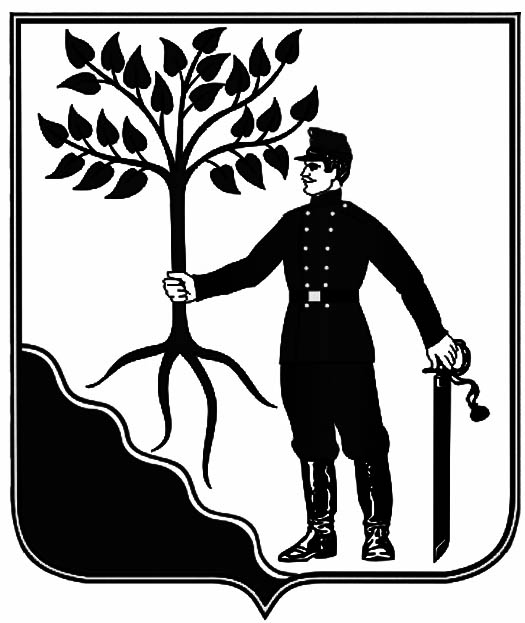 ПОСТАНОВЛЕНИЕПОСТАНОВЛЕНИЕАДМИНИСТРАЦИИ НОВОКУБАНСКОГО ГОРОДСКОГОАДМИНИСТРАЦИИ НОВОКУБАНСКОГО ГОРОДСКОГОПОСЕЛЕНИЯ НОВОКУБАНСКОГО  РАЙОНА   ПОСЕЛЕНИЯ НОВОКУБАНСКОГО  РАЙОНА           от 20.07.2020                  № 503г. Новокубанскг. НовокубанскО проведении продажи имущества – объектов движимого муниципального имущества электросетевого комплекса, находящихся в муниципальной собственности Новокубанского городского поселения Новокубанского района, без объявления цены в электронной формеПриложениеУТВЕРЖДЕНАпостановлением администрации Новокубанского городского поселения Новокубанского района от 20.07.2020 года № 503ПРОДАВЕЦ:Новокубанское городское поселение     Новокубанского района_____________________Кадыров Р.Р.ПОКУПАТЕЛЬ:Победитель продажи муниципального имущества без объявления цены _________________________________________ПРОДАВЕЦ:Новокубанское городское поселение     Новокубанского района_____________________Кадыров Р.Р.ПОКУПАТЕЛЬ:Победитель продажи муниципального имущества без объявления цены_________________________________________